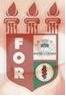 PLANILHA PARA CADASTROS DE LIVROS  BIBLIOTECA MARIA APARECIDA POURCHET CAMPOS        Classificação:       616.314                                  Código:	4264  Cutter:         C972a                                               Data: Turma 2021Autor(s):  Cunha, Fabiana Maria Albuquerque Titulo: AUTOPERCEPÇÃO DO SORRISO NA ODONTOLOGIAOrientador(a): profª. Dra. Rita de Cássia Cavalcanti BrandãoCoorientador(a): Edição:  1ª        Editora  Ed. Do Autor     Local:  Recife    Ano:  2021  Páginas:  19Notas:  TCC – 1ª Turma graduação - 2021